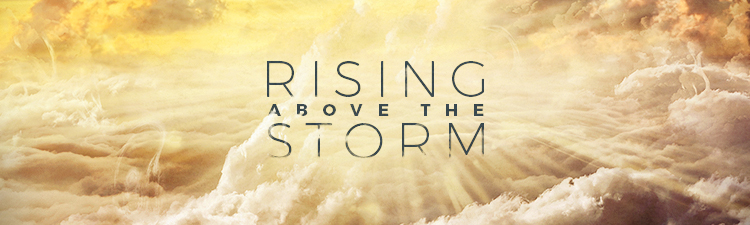 Why Spread HopeRising Above the Storm1 Peter 1:3,4,13-16,22,23: 3 “Praise be to the God and Father of our Lord Jesus Christ! In his great mercy, he has given us new birth into a living hope through the resurrection of Jesus Christ from the dead, 4 and into an inheritance that can never perish, spoil or fade… Therefore, with minds that are alert and fully sober, set your hope on the grace to be brought to you when Jesus Christ is revealed...14 As obedient children, do not conform to the evil desires you had when you lived in ignorance. 15 But just as he who called you is holy, so be holy in all you do; 16 for it is written: ‘Be holy, because I am holy’… Now that you have purified yourselves by obeying the truth so that you have sincere love for each other, love one another deeply, from the heart. 23 For you have been born again, not of perishable seed, but of imperishable, through the living and enduring word of God.”You want _________________________.1 Peter 2:2: Like newborn babies, crave pure spiritual milk… You want _________________________.You want _________________________.You want _________________________.derek.adye@trygrace.orgThe Case for the Resurrection of Jesus by Gary Habermas and Michael LiconaAll scriptures referenced are from the New International Version (NIV)                                                  translation of the Bible unless otherwise indicated. 